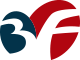 Odense Industri’s Efterløns - og PensionistklubProgram Efterår og vinter 2021Fredag den 27. august kl.16.00Det lykkedes os at få Syngepigerne fra Søndersø, til at komme og underholde os, med noget af det bedste fra Bakkes Hvile og lidt mere.Derefter fællesspisning med musik og dans.Fredag den 24. september kl. 16.00Der er ingen fest på denne dato pga. jubilæum den 5.oktober 2021Program senere på hjemmesiden og opslag i klubben samt pris og Tilmelding.Fredag den 29. oktober kl. 16.00Det årlige bankospil, hvor der spilles om gavekort til Rema 1000 og Matas. 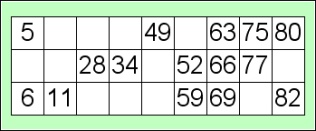 Derefter fællesspisning med musik og dans.Fredag den 26. november kl. 13.30Den årlige Julefrokost – med en dejlig juleanretning, drikkevarer øl og vin ad libitum, snaps 4 pr. flaske, ønskes der mere, kan det købes ved Allan, samt kaffe. Musik og dans.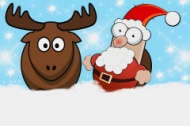 Pris pr. person 300,- kr. Tilmelding til kassereren senest onsdag den 10.novemberFra og med denne dato er tilmelding bindende.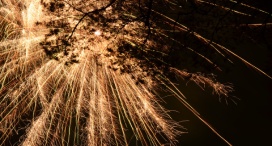 Glædelig Jul og Godt NytårVi starter igen onsdag den 5. januar 2022Med venlig hilsenBestyrelsen